ПОСТАНОВЛЕНИЕ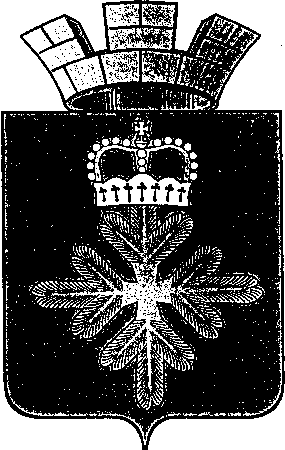 АДМИНИСТРАЦИИ ГОРОДСКОГО ОКРУГА ПЕЛЫМО внесении изменений в постановление администрации городского округа Пелым от 20.03.2013 года № 108 «Об утверждении координационного совета по вопросам патриотического воспитания граждан городского округа Пелым»В соответствии с постановлением администрации городского округа Пелым от 31.12.2015 № 438 «Об утверждении Положения о правовых актах главы городского округа Пелым, администрации городского округа Пелым», в связи с кадровыми изменениями администрация городского округа Пелым ПОСТАНОВЛЯЕТ:	1.  Внести в состав координационного совета по вопросам патриотического воспитания граждан городского округа Пелым, утвержденный постановлением администрации городского округа Пелым от 27.03. 2013 № 108, следующие изменения:	1) исключить из состава: Малюгина Константина Петровича - председателя молодежного комитета Пелымского ЛПУМГ;	2) включить в состав: Варину Валентину Игоревну – инструктора - методиста ФСО КСК.	2. Внести изменения в положение о координационном совете по патриотическому воспитанию граждан городского округе Пелым, изложив его в новой редакции (прилагается).3.  Настоящие постановление опубликовать в информационной газете «Пелымский вестник» и разместить на официальном сайте городского округа Пелым в сети «Интернет».4.  Контроль за исполнением настоящего постановления возложить на заместителя главы администрации по социальным вопросам А.А. Пелевину.Глава городского округа Пелым                                                              Ш.Т. АлиевПриложение к постановлению администрации городского округа Пелым от 17.02.2021 № 41Положение о координационном совете по патриотическому воспитанию граждан городского округе Пелым, изложив его в новой редакции1. ОБЩИЕ ПОЛОЖЕНИЯ1.1. Координационный совет по патриотическому воспитанию граждан городского округа Пелым (далее – Координационный совет) является коллегиальным органом и создан для координации деятельности субъектов патриотического воспитания с целью развития системы патриотического воспитания, выработки рекомендаций, предложений по повышению эффективности патриотического воспитания граждан, организации и проведения мероприятий патриотической направленности.1.2. Координационный совет не является юридическим лицом, осуществляет свою деятельность на территории городского округа Пелым на добровольной основе в соответствии с действующим законодательством и настоящим Положением.1.3. Координационный совет в своей деятельности руководствуется Конституцией Российской Федерации, федеральным законодательством, законодательством Свердловской области, муниципальными нормативными правовыми актами и настоящим Положением.2. ЗАДАЧИ КООРДИНАЦИОННОГО СОВЕТА2.1. Обеспечение взаимодействия субъектов патриотического воспитания для осуществления согласованной деятельности по патриотическому воспитанию граждан в городском округе Пелым.2.2. Подготовка предложений по организации и проведению мероприятий, направленных на патриотическое воспитание граждан городского округа Пелым.2.3. Анализ реализуемых мероприятий по патриотическому воспитанию граждан, определение наиболее эффективных из них, выработка предложений по повышению эффективности патриотического воспитания молодежи.2.4. Разработка и корректировка плана мероприятий по патриотическому воспитанию молодежи, координация и контроль за выполнением мероприятий плана.2.5. Разработка согласованных предложений по основным направлениям и приоритетам политики патриотического воспитания граждан для внесения их на рассмотрение Главе городского округа Пелым, Думе городского округа Пелым в рамках проектов и основных направлений патриотического воспитания населения.3. ФУНКЦИИ КООРДИНАЦИОННОГО СОВЕТАСовет в соответствии с возложенными на него задачами осуществляет следующие функции:3.1. Обеспечивает взаимодействие органов местного самоуправления, с субъектами занимающихся патриотическим воспитание граждан городского округа Пелым, для развития патриотического воспитания граждан городского округа Пелым.3.2. Запрашивать и получать в установленном порядке информацию о работе по патриотическому воспитанию граждан в организациях, образовательных учреждениях, учреждениях культуры и спорта, с целью анализа, совершенствования и координации патриотической работы на территории городского округа Пелым.3.3. Готовить и вносить на рассмотрение главы городского округа Пелым аналитические, информационные записки, предложения, проекты или программы, проекты правовых актов по патриотическому воспитанию граждан в городском округе Пелым.3.4. Осуществляет координацию деятельности заинтересованных структур по созданию и сохранению мемориальных объектов, расположенных на территории городского округа Пелым.3.5. Организует проведение совещаний по вопросам, входящим в компетенцию Совета.4. СТРУКТУРА И ОРГАНИЗАЦИЯ ДЕЯТЕЛЬНОСТЬ КООРДИНАЦИОНОГО СОВЕТА4.1. Состав Координационного совета утверждается постановлением администрации городского округа Пелым.4.2. Координационный совет осуществляет свою деятельность в соответствии с планом, утвержденным на его заседании.4.3. В состав Координационного совета включаются представители органов местного самоуправления, муниципальных учреждений и предприятий городского округа Пелым, общественных организаций, одним из видов деятельности которых, является патриотическое воспитание молодежи.4.4. К работе Координационного совета могут привлекаться представители иных заинтересованных организаций и учреждений, расположенных на территории городского округа Пелым.4.5. Заседания Координационного совета ведет председатель Координационного совета, а в его отсутствие - заместитель председателя Координационного совета.4.6. Документационное обеспечение деятельности Координационного совета осуществляет секретарь Координационного совета. Секретарь организует работу Координационного совета, выполняет поручения председателя и заместителя председателя Координационного совета, ведет протоколы заседаний Координационного совета, готовит информационные письма по итогам заседаний и направляет их адресатам. Протоколы заседаний, копии информационных писем, иных документов хранятся у секретаря Координационного совета.4.7. Решения Координационного совета принимаются открытым голосованием простым большинством голосов присутствующих на заседании членов Координационного совета и оформляются протоколом, который подписывает председательствующий в заседании и секретарь.4.8. Решения Координационного совета имеют рекомендательный характер.4.9. Заседание Совета правомочно, если в нем принимает участие не менее половины общего числа членов Совета.4.10. Заседания Совета созываются по мере необходимости, но не реже одного раза в полугодие.4.11. Информация о ходе выполнения принятых Советом решений заслушивается на очередных заседаниях Совета.от 17.02.2021 № 41п. Пелым 